О внесении изменений в постановление Администрации города Азова от 13.11.2018 №2459На основании постановления Администрации города Азова от 10.08.2018 № 1805 «Об утверждении Порядка разработки, реализации и оценки эффективности муниципальных программ города Азова» и в целях приведения в соответствие с решением Азовской городской Думы от 27.04.2022 № 176 «О внесении изменений в решение Азовской городской Думы «О бюджете города Азова на 2022 год и на плановый период 2023 и 2024 годов» муниципальной программы города Азова «Развитие транспортной системы в городе Азове»,ПОСТАНОВЛЯЮ:1. Внести в приложение № 1 к постановлению Администрации города Азова от 13.11.2018 № 2459 «Об утверждении муниципальной программы города Азова «Развитие транспортной системы в городе Азове» изменения, изложив его в редакции согласно приложению.2. Настоящее постановление подлежит официальному опубликованию.3. Направить настоящее постановление в Правительство Ростовской области для включения в регистр муниципальных нормативных правовых актов Ростовской области.4. Контроль за исполнением постановления возложить на заместителя главы администрации – начальника Управления ЖКХ Ткаченко Р.И.Глава Администрации города Азова     					                            В.В. РащупкинПостановление вноситУправление жилищно-коммунального хозяйства администрации города АзоваПриложениек постановлениюАдминистрации города Азоваот __.___.2022 № ___Изменения,вносимые в постановление Администрации города Азова от 13.11.2018 № 2459 «Об утверждении муниципальной программы города Азова «Развитие транспортной системы в городе Азове»В приложении № 1:1. Приложение № 4 к муниципальной программе города Азова «Развитие транспортной системы в городе Азове» изложить в редакции:«Приложение № 4к Муниципальной программе города Азова «Развитие транспортной системыв городе Азове»Расходы на реализацию муниципальной программы»Управляющий делами администрации                                                                                       И.Н. Дзюба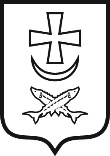 администрация города  азоваадминистрация города  азоваПостановлеНИеПостановлеНИе_______________№ ________Номер и наименование подпрограммы, основного мероприятия подпрограммыОтветственный исполнитель, соисполнители, участникиКод бюджетной классификации   Код бюджетной классификации   Код бюджетной классификации   Код бюджетной классификации   Объем расходов всего
(тыс. рублей)в том числе по годам реализации муниципальной программыв том числе по годам реализации муниципальной программыв том числе по годам реализации муниципальной программыв том числе по годам реализации муниципальной программыв том числе по годам реализации муниципальной программыв том числе по годам реализации муниципальной программыв том числе по годам реализации муниципальной программыв том числе по годам реализации муниципальной программыв том числе по годам реализации муниципальной программыв том числе по годам реализации муниципальной программыв том числе по годам реализации муниципальной программыв том числе по годам реализации муниципальной программыНомер и наименование подпрограммы, основного мероприятия подпрограммыОтветственный исполнитель, соисполнители, участникиГРБСРзПрЦСРВРОбъем расходов всего
(тыс. рублей)2019202020212022202320242025202620272028202920301.2.3.4.5.6.7.8.9.10.11.12.13.14.15.16.17.18.19.Муниципальная программа города Азова «Развитие транспортной системы в городе Азове»всего,
в том числе:ХХХХ1 850 494,0213 763,8340 578,1319 832,1227 402,6171 899,8146 478,071 756,671 756,671 756,671 756,671 756,671 756,6Муниципальная программа города Азова «Развитие транспортной системы в городе Азове»Управление ЖКХ г. Азова, всего910ХХХ-------------Муниципальная программа города Азова «Развитие транспортной системы в городе Азове»МКУ г. Азова «Департамент ЖКХ», всего910ХХХ1 828 428,1211 775,8340 078,1317 552,2225 872,6170 369,8144 948,069 638,669 638,669 638,669 638,669 638,669 638,6Муниципальная программа города Азова «Развитие транспортной системы в городе Азове»Администрация города Азова902ХХХ22 065,91 988,0500,02 279,91 530,01 530,01 530,02 118,02 118,02 118,02 118,02 118,02 118,0Подпрограмма 1. «Развитие транспортной инфраструктуры города Азова»всего,
в том числе:9100409ХХ1 828 428,1211 775,8340 078,1317 552,2225 872,6170 369,8144 948,069 638,669 638,669 638,669 638,669 638,669 638,6Подпрограмма 1. «Развитие транспортной инфраструктуры города Азова»МКУ г. Азова «Департамент ЖКХ», всего9100409ХХ1 828 428,1211 775,8340 078,1317 552,2225 872,6170 369,8144 948,069 638,669 638,669 638,669 638,669 638,669 638,6Основное мероприятие 1.1. Содержание и ремонт внутригородских автомобильных дорог и тротуаровМКУ г. Азова "Департамент ЖКХ", всего9100409ХХ1 055 685,8196 083,6108 167,781 451,095 009,678 361,678 780,769 638,669 638,669 638,669 638,669 638,669 638,6Основное мероприятие 1.1. Содержание и ремонт внутригородских автомобильных дорог и тротуаровМКУ г. Азова "Департамент ЖКХ", всего91004091410027260240801 960,113 486,564 149,481 451,067 899,378 361,678 780,769 638,669 638,669 638,669 638,669 638,669 638,6Основное мероприятие 1.1. Содержание и ремонт внутригородских автомобильных дорог и тротуаровМКУ г. Азова "Департамент ЖКХ", всего910040914100S3510240157 650,8130 540,5--27 110,3--------Основное мероприятие 1.1. Содержание и ремонт внутригородских автомобильных дорог и тротуаровМКУ г. Азова "Департамент ЖКХ", всего9100409141R15393024096 074,952 056,644 018,3----------Основное мероприятие 1.2. 
Капитальный ремонт внутригородских автомобильных дорог и тротуаровМКУ г. Азова «Департамент ЖКХ», всего9100409ХХ752 795,215 523,2230 410,4227 344,1121 342,092 008,266 167,3------Основное мероприятие 1.2. 
Капитальный ремонт внутригородских автомобильных дорог и тротуаровМКУ г. Азова «Департамент ЖКХ», всего910040914100S3460240184 016,3---92 008,192 008,2-------Основное мероприятие 1.2. 
Капитальный ремонт внутригородских автомобильных дорог и тротуаровМКУ г. Азова «Департамент ЖКХ», всего9100409141R153930240473 277,715 523,2230 410,4227 344,1---------Основное мероприятие 1.2. 
Капитальный ремонт внутригородских автомобильных дорог и тротуаровМКУ г. Азова «Департамент ЖКХ», всего9100409141R1S346024095 501,2---29 333,9-66 167,3------Основное мероприятие 1.3.
Предпроектные и проектно-изыскательские работы по капитальному ремонту муниципальных объектов транспортной инфраструктурыМКУ г. Азова «Департамент ЖКХ», всего9100409ХХ7 990,2169,0-7 821,2---------Основное мероприятие 1.3.
Предпроектные и проектно-изыскательские работы по капитальному ремонту муниципальных объектов транспортной инфраструктурыМКУ г. Азова «Департамент ЖКХ», всего910040914100272702407 990,2169,0-7 821,2---------Основное мероприятие 1.4.
Предпроектные и проектно-изыскательские работы по строительству и реконструкциимуниципальных объектов транспортной инфраструктурыМКУ г. Азова «Департамент ЖКХ», всего9100409ХХ11 956,9-1 500,0935,99 521,0--------Основное мероприятие 1.4.
Предпроектные и проектно-изыскательские работы по строительству и реконструкциимуниципальных объектов транспортной инфраструктурыМКУ г. Азова «Департамент ЖКХ», всего9100409141002804041011 956,9-1 500,0935,99 521,0--------Подпрограмма 2. «Социальный маршрут «Хутор Задонье»всего,
в том числе:902ХХХ22 065,91 988,0500,02 279,91 530,01 530,01 530,02 118,02 118,02 118,02 118,02 118,02 118,0Подпрограмма 2. «Социальный маршрут «Хутор Задонье»Администрация города Азова902ХХХ22 065,91 988,0500,02 279,91 530,01 530,01 530,02 118,02 118,02 118,02 118,02 118,02 118,0Основное мероприятие 2.1. Предоставление субсидий организациям, индивидуальным предпринимателям, осуществляющим перевозки водным транспортом на возмещение части затрат по оказанию транспортных услуг при перевозке пассажиров на линии хутор ЗадоньеАдминистрация города Азова9020408142006904081022 065,91 988,0500,02 279,91 530,01 530,01 530,02 118,02 118,02 118,02 118,02 118,02 118,0Основное мероприятие 2.2.Мониторинг мнения потребителей качеством транспортного обслуживания на маршрутеАдминистрация города Азова902не требует финансированияне требует финансированияне требует финансированияне требует финансированияне требует финансированияне требует финансированияне требует финансированияне требует финансированияне требует финансированияне требует финансированияне требует финансированияне требует финансированияне требует финансированияне требует финансированияне требует финансированияне требует финансирования